PONDĚLÍ 22. 2. 2021 - 10:00 hBudova Magistrátu města Olomouce – velký zasedací sál,Hynaisova 10, OlomoucPROGRAM:                                          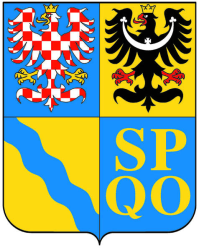 3. VEŘEJNÉ ZASEDÁNÍ ZASTUPITELSTVA OLOMOUCKÉHO KRAJE1.Zahájení, volba ověřovatelů zápisu, schválení programu zasedáníROK - Suchánek (Niče)2.Kontrola plnění usnesení Zastupitelstva Olomouckého krajeROK - Suchánek (Niče)3.Zpráva o činnosti Rady Olomouckého kraje za uplynulé obdobíROK - Suchánek (Niče)4.Zápis ze zasedání výboru Zastupitelstva Olomouckého kraje – Finanční výborpředseda výboru (Niče)4.1.Zápisy ze zasedání výborů Zastupitelstva Olomouckého kraje - materiál bude předložen dodatečněpředsedové výborů (Niče)5.Volba přísedících Krajského soudu v Ostravě, pobočky v Olomouci a Krajského soudu v BrněROK - Suchánek (Niče)6.Poskytnutí finančních darů z rozpočtu Olomouckého kraje České republice – Hasičskému záchrannému sboru Olomouckého kraje ROK - Suchánek (Niče)7.Dotační program 14_01 Dotace na činnost a akce spolků hasičů a pobočných spolků hasičů Olomouckého kraje 2021 – vyhlášeníROK - Suchánek (Niče)8.1.Rozpočet Olomouckého kraje 2020 – rozpočtové změnyROK - Suchánek (Fidrová)8.2.Rozpočet Olomouckého kraje 2020 – splátka revolvingového úvěru Komerční banky, a.s.ROK - Suchánek (Fidrová)8.3.Rozpočet Olomouckého kraje 2020 – zapojení použitelného zůstatku a návrh na jeho rozdělení - materiál bude předložen dodatečněROK - Suchánek (Fidrová)9.1.Rozpočet Olomouckého kraje 2021 – rozpočtové změnyROK - Suchánek (Fidrová)9.1.1.Rozpočet Olomouckého kraje 2021 – rozpočtové změny – DODATEK - materiál bude předložen dodatečněROK - Suchánek (Fidrová)9.2.Rozpočet Olomouckého kraje 2021 – čerpání úvěru na financování oprav, investic a projektůROK - Suchánek (Fidrová)10.Individuální dotace a návratná finanční výpomoc z rozpočtu Olomouckého kraje 2021ROK - Suchánek (Fidrová)11.Střednědobý výhled rozpočtu Olomouckého kraje na období 2022–2023ROK - Suchánek (Fidrová)12.1.Majetkoprávní záležitosti – odprodej nemovitého majetkuROK - Suchánek (Kamasová)12.1.1.Majetkoprávní záležitosti – odprodej nemovitého majetku – DODATEK - materiál bude předložen dodatečněROK - Suchánek (Kamasová)12.2.Majetkoprávní záležitosti – odkoupení nemovitého majetkuROK - Suchánek (Kamasová)12.2.1.Majetkoprávní záležitosti – odkoupení nemovitého majetku – DODATEK - materiál bude předložen dodatečněROK - Suchánek (Kamasová)12.3.Majetkoprávní záležitosti – bezúplatné převody nemovitého majetkuROK - Suchánek (Kamasová)12.3.1.Majetkoprávní záležitosti – bezúplatné převody nemovitého majetku – DODATEK - materiál bude předložen dodatečněROK - Suchánek (Kamasová)12.4.Majetkoprávní záležitosti – bezúplatná nabytí nemovitého majetkuROK - Suchánek (Kamasová)12.4.1.Majetkoprávní záležitosti – bezúplatná nabytí nemovitého majetku – DODATEK - materiál bude předložen dodatečněROK - Suchánek (Kamasová)12.5.Majetkoprávní záležitosti – vzájemné bezúplatné převody nemovitého majetkuROK - Suchánek (Kamasová)12.5.1.Majetkoprávní záležitosti – vzájemné bezúplatné převody nemovitého majetku – DODATEK - materiál bude předložen dodatečněROK - Suchánek (Kamasová)13.Majetkové záležitosti příspěvkových organizací Olomouckého krajeROK - Suchánek (Kubová Březinová)13.1.Majetkové záležitosti příspěvkových organizací Olomouckého kraje – DODATEK - materiál bude předložen dodatečněROK - Suchánek (Kubová Březinová)14.Dodatek č. 31 zřizovací listiny příspěvkové organizace Správa silnic Olomouckého krajeROK - Zácha (Růžička)15.Smlouva o poskytnutí finančních prostředků z rozpočtu Státního fondu dopravní infrastruktury na rok 2021 - staženoROK - Zácha (Růžička)16.Dodatek č. 2 ke Smlouvě o zajištění železniční osobní dopravy mezikrajskými vlaky mezi Olomouckým a Jihomoravským krajem - materiál bude předložen dodatečněROK - Zácha (Suchánková - KIDSOK)17.Dodatek č. II ke Smlouvě o zajištění železniční osobní dopravy mezikrajskými vlaky mezi Olomouckým a Zlínským krajem - materiál bude předložen dodatečněROK - Zácha (Suchánková - KIDSOK)18.Dodatek č. 4 ke Smlouvě o finanční spolupráci ve veřejné linkové osobní dopravě se Zlínským krajem - materiál bude předložen dodatečněROK - Zácha (Suchánková - KIDSOK)19.Dotační program 07_07_Program na podporu rekonstrukcí sportovních zařízení v obcích Olomouckého kraje v roce 2021 – vyhlášeníROK - Zácha (Vojtek)20.Dodatky k veřejnoprávním smlouvám o poskytnutí dotace mezi Olomouckým krajem a příjemci dotací z dotačního programu Program podpory kultury v Olomouckém kraji v roce 2020 – prodloužení termínu využití dotace u projektů neuskutečněných v důsledku epidemie viru SARS-CoV-2ROK - Žůrek (Vojtek)20.1.Žádost příjemce dotace v dotačním programu Program na podporu pořízení drobného majetku v oblasti kultury v Olomouckém kraji v roce 2020 – obec Rouské - materiál bude předložen dodatečněROK - Žůrek (Vojtek)21.Aktualizace č. 11 Plánu rozvoje vodovodů a kanalizací Olomouckého krajeROK - Šmída (Veselský)22.Dotační program 04_01_Fond na podporu výstavby a obnovy vodohospodářské infrastruktury na území Olomouckého kraje 2021 – vyhlášeníROK - Šmída (Veselský)23.Dotační program 04_02_Dotace obcím na území Olomouckého kraje na řešení mimořádných událostí v oblasti vodohospodářské infrastruktury 2021 – vyhlášeníROK - Šmída (Veselský)24.Rozpis rozpočtu škol a školských zařízení v působnosti Olomouckého kraje v roce 2020ROK - Jakubec (Gajdůšek)25.Dotační program 11_02_Program pro oblast protidrogové prevence v roce 2021 – vyhlášeníROK - Horák (Kolář)26.Dotační program Olomouckého kraje 12_01_Program na podporu poskytovatelů paliativní péče v roce 2021, dotační titul 12_01_01_Podpora poskytovatelů lůžkové paliativní péče – vyhlášeníROK - Horák (Kolář)27.Dotační program Olomouckého kraje 12_01_Program na podporu poskytovatelů paliativní péče v roce 2021, dotační titul 12_01_02_Podpora poskytovatelů domácí paliativní péče – vyhlášeníROK - Horák (Kolář)28.Dotační program Olomouckého kraje 11_01_Program na podporu zdraví a zdravého životního stylu v roce 2021, DT 11_01_02_Podpora významných aktivit v oblasti zdravotnictví – vyhlášeníROK - Horák (Kolář)29.Zdravotně-preventivní program v Olomouckém kraji v roce 2021 – Zdraví 2030 - materiál bude předložen dodatečněROK - Horák (Kolář)30.Program finanční podpory poskytování sociálních služeb v Olomouckém kraji, Podprogram č. 1ROK - Slavotínek (Sonntagová)31.Program finanční podpory poskytování sociálních služeb v Olomouckém kraji - materiál bude předložen dodatečněROK - Slavotínek (Sonntagová)32.Projekty spolufinancované z evropských a národních fondů ke schválení financováníROK - Dvořáková Kocourková (Dosoudil)33.Dotační program Asistence v rámci projektu Smart Akcelerátor Olomouckého kraje II – vyhlášeníROK - Dvořáková Kocourková, Šafařík (Dosoudil)34.Program obnovy venkova Olomouckého kraje 2020 – žádost příjemceROK - Šafařík (Dosoudil)35.Poskytnutí věcného daru Jeseníky – Sdružení cestovního ruchuROK - Sokolová (Niče)36.Dodatek č. 1 k veřejnoprávní smlouvě o poskytnutí dotace mezi Olomouckým krajem a Mikroregionem KonickoROK - Sokolová (Niče)37.Pravidla pro vysílání na pracovní cesty a poskytování cestovních náhrad členů ZOK - materiál bude předložen dodatečněROK - Suchánek, Baláš (Špalková)38.Prominutí povinnosti odvodu za porušení rozpočtové kázně - materiál bude předložen dodatečněROK - Suchánek, Baláš (Punčochářová)39.Dotace pro JSDH obcí Olomouckého kraje na nákup dopravních automobilů a cisternových automobilových stříkaček 2019 – dodatky ke smlouvám - materiál bude předložen dodatečněROK - Suchánek (Niče)40.Dotační program 07_08_Program na podporu výstavby a rekonstrukcí sportovních zařízení kofinancovaných z Národní sportovní agentury v roce 2021 – vyhlášení - materiál bude předložen dodatečněROK - Zácha (Vojtek)41.Dodatky ke zřizovacím listinám příspěvkových organizací zřizovaných Olomouckým krajem v oblasti kultury - materiál bude předložen dodatečněROK - Žůrek (Vojtek)42.Dotační program 03_03_Program na podporu aktivit v oblasti životního prostředí a zemědělství 2021 – vyhlášení - materiál bude předložen dodatečněROK - Šmída (Veselský)43.Výroční zpráva o stavu a rozvoji výchovně vzdělávací soustavy v Olomouckém kraji za školní rok 2019/2020 - materiál bude předložen dodatečněROK - Jakubec (Gajdůšek)44.Různé45.Závěr